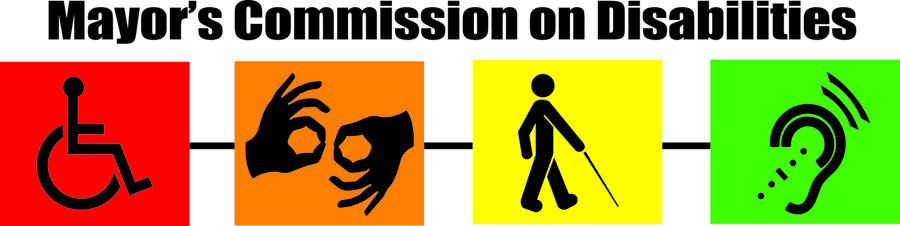 Web address: http://mcd.baltimorecity.govResourcesACCESSIBILITYACCESSIBILITYMD Relay, Communication Services711 (TTY users)The Hearing & Speech Agency410-318-6780                                       Childhood Speech and Language Center    410-243-3800ADVOCACYADVOCACYBaltimore Neighborhoods, Inc. (Federal Housing)410-243-4400Baltimore Neighborhoods, Inc. (Tenants/Landlords)410-243-6007Office of Civil Rights410-396-3141 Parents' Place of 410-859-5300 Families Involved Together410-235-5222IMAGE Center for Independent Living443-377-3472CHILDREN'S SERVICESCHILDREN'S SERVICESDevelopmental Disabilities Administration  Regional Office410-234-8200MD Infants & Toddlers Program410-767-0261School Health410-396-3185ACCESSIBLE PARKINGACCESSIBLE PARKINGReserved Residential Parking ()443-573-2800Tags and Parking Permits-MVA ()800-950-1682EDUCATIONEDUCATIONBaltimore City Public School System (City Schools Connect)410-396-8700EMPLOYMENT & JOB SKILL DEVELOPMENTEMPLOYMENT & JOB SKILL DEVELOPMENTEmployment & Training Division, Labor Licensing and Regulation410-767-2000Office of Employment Development410-396-3009EQUIPMENTEQUIPMENTMD Technology Assistance Program 1-866-881-7488National Federation of the Blind410-659-9314The 410-554-9385 Relay711HOUSINGHOUSINGHousing & Community Development410-396-5000                                             Housing Authority of Baltimore City                                       410-396-3237                                             Housing Authority of Baltimore City                                       410-396-3237LEGAL SERVICES LEGAL SERVICES 410-727-6352LIBRARY SERVICES LIBRARY SERVICES Enoch Pratt Free Library – Central Library410-396-5430State Library For The Blind And Physically Handicapped410-230-2424MEDICAL AND HEALTH CARE MEDICAL AND HEALTH CARE Baltimore City Health Department410-396-4398Behavioral Health  Systems410-837-2647RECREATION RECREATION Recreation & Parks410-396-7900REHABILITATIONREHABILITATIONLeague for People with Disabilities410-323-0500Division of Rehabilitation Services (DORS)410-554-9442SOCIAL SERVICESSOCIAL SERVICESDepartment of Social Services443-378-4600Resource and Support443-423-4000Adult Services443-423-6612Homeless Services410-396-3757 Social Security Administration 1-800-772-1213Child Protective Services410-361-2235TRANSPORTATIONTRANSPORTATIONMass Transit Administration-Information Line410-539-5000 Mobility410-764-8181